Appels à projets collèges 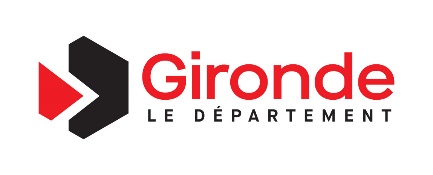 Formulaire Inscription avec aide financière Ce formulaire est valable pour les dispositifs départementaux suivants :  À la découverte du domaine archéologique gallo-romain de Plassac Histoire et citoyenneté aux Archives Départementales Sensibiliser au risque inondation
>> Rappel : la demande en ligne doit être effectuée par le porteur du projet du collège.I - GénéralitésCes informations sont enregistrées dans l’application 
(Les porteurs de projets ne devront pas les saisir)1/ Action concernée : Nom du dispositif 2/ Identifiant de la structure : Numéro interne 3/ Identifiant GDA : Numéro interne4/ Numéro SIRET : 5/ Nom du collège : 6/ Courriel du collège : 7/ Nom de la commune du collège :8/ Nom et Prénom du Chef d’établissement : 9/ Canton du collège : 10/ Site internet de l’établissement scolaire :II - Porteur du projet11/ Nom et prénom du porteur du projet : 12/ Fonction du porteur du projet : 13/ Téléphone du porteur du projet : 
(si possible téléphone portable)14/ Courriel du porteur du projet : III - Description du projet15/ Nom du projet : Le nom de votre projet doit être court.16/ Veuillez cocher les principaux domaines abordés dans votre projetChoisissez au maximum 5 réponsesAlimentationArchitecture, urbanisme, cadre de vie et paysageArts de la scène (théâtre, danse, arts du cirque, musique…)Arts plastiques, arts visuelsCinéma et audiovisuelCitoyennetéDécouverte professionnelle / OrientationEnvironnement / développement durableEgalité Filles / GarçonsEurope – InternationalHistoire des artsLecture / écritureMusiqueNumérique et nouvelles technologiesPatrimoine et mémoireSciences et techniquesSantéSportAutre : 17/ Description et objectifs du projet : 
Merci de préciser l’origine du projet, le contexte dans lequel il s’inscrit, les objectifs, les actions en faveur des collégiens, les effets attendus, les actions que vous développerez dans votre classe, dans l'établissement et à l'extérieur de ce dernier.18/ Quelles actions concrètes comptez-vous mener pour favoriser l’égalité filles - garçons dans votre projet ? *19/ Ce projet a-t-il des liens avec une autre action développée sur le territoire du collège ? Oui / Non19bis/ Si oui, Laquelle / Lesquelles/et avec quelle(s) structure(s) ? 20/ Le projet est-il réalisé avec un intervenant extérieur (structure partenaire / artiste / professionnel) ?Oui / Non20bis/ Si oui, Nom(s) du (ou des) partenaire(s) : Merci de préciser la structure partenaire et/ou le nom de l’artiste et/ou le nom du professionnel que vous ferez intervenir… 21/ L’année précédente, avez-vous déjà présenté un projet qui a été soutenu par le Département de la Gironde ?Oui / Non21bis/ Si oui, avez-vous saisi le formulaire bilan obligatoire ? Oui / NonPour rappel : Lien vers le formulaire bilan 2023-2024IV - Participants au projet22/ De quelle façon les élèves sont-ils impliqués dans votre projet ? *L'implication des élèves doit se situer à plusieurs niveaux : en amont de votre projet, lors de sa réalisation ou en aval23/ Nombre -de classes*- d'élèves et nombre d'accompagnateur(s) impliqués dans la totalité du projetComplétez toutes les cases au minimum avec un "0"(zéro)* Spécificité pour le dispositif Histoire et citoyenneté aux Archives départementales24/ Nombre total de collégiens impliqués dans la totalité du projet : 25/ Personnes de l'établissement participant au projet :o Assistant socialo Assistant d’éducation (AED)o Chef d'établissemento Conseiller principal d’éducation (CPE)o Documentalisteo Enseignanto Infirmiero Personnel administratif et de directiono Personnel techniqueo Service civiqueo Autre25bis/ Pour les enseignants, précisez la (ou les) discipline(s) enseignée(s) : V - Budget prévisionnel du projet>> Rappel : un budget prévisionnel doit être à l'équilibre (dépenses = recettes).Les dépenses d’investissement ne sont pas éligibles aux aides du Département.26/ Dépenses (charges) prévisionnelles liées au projet :Complétez toutes les cases, au minimum avec un "0"(zéro)27/ Recettes (produits) prévisionnelles du projet :Complétez toutes les cases, au minimum avec un "0"(zéro)La participation financière de l'établissement scolaire doit représenter au minimum 25 % du coût total du projet.(Veuillez indiquer un nombre entier, arrondi à l’euro, sans décimale)28/ Si vous avez indiqué un montant dans la rubrique "Autres", merci de préciser de quoi il s’agit :29/ Montant total du projet :30/ Montant de la subvention sollicitée auprès du Département :Ce montant doit être le même que celui indiqué dans le budget prévisionnel.(Veuillez indiquer un nombre entier, arrondi à l’euro, sans décimale) 31/ Données personnelles En cochant cette case, j’accepte que mes coordonnées soient utilisées pour me recontacter dans le cadre des actions jeunesse / éducation du Département de la Gironde. Aucun autre traitement ne sera effectué avec mes informations.32/ Attestation sur l’honneur J’atteste sur l’honneur l’exactitude des informations saisies.33/ Engagement Si ce projet est validé par le Département, votre établissement s'engage à le réaliser, à fournir un bilan à son terme et à valoriser le partenariat départemental.Nombre total de classes*Nombre total de collégiensNombre de collégiens en SEGPA ou enseignement spécialisé : SEGPA…Nombre d’accompagnateurs Niveau 6èmeNiveau 5èmeNiveau 4èmeNiveau 3èmeTOTALNatureNombreMontant totalAchats Exemple : Billetteries…Nombre de billets…Interventions de professionnels  Exemple : Coût horaireNombre d’heuresTransports des élèves et accompagnateursExemple : cout d’un busNombre d’ARAutres (à préciser)TotalMontantsCommune(s)IntercommunalitésDépartement de la Gironde (montant de la subvention sollicitée)                       Pass Culture Département de la Gironde (report de subvention départementale non utilisée en 2023-2024)DRAC Nouvelle Aquitaine et IDDAC (Interventions artistiques)ARS Nouvelle AquitaineFonds européensEtablissement (Crédits LOLF)Etablissement (Hors crédits LOLF)FamillesAutres*Total